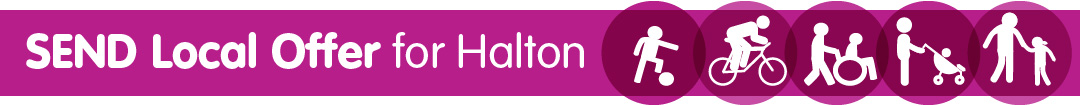 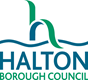 HALTON CHILDREN’S DISABILITY RECORDRegistering a disabled child and arranging a needs assessmentRegistering your child on the Halton Children's Disability Record helps us identify and plan for the needs of children and young people with disabilities, their parents and carers.The record also operates as a contact list to provide information and consultation about opportunities, funded by Halton Borough Council.Registration is voluntary and is not linked to or a requirement of receiving social care services, which are assessed separately.To register your child, please complete our registration form. You can also email us at admin-organisation&provision@halton.gov.uk or call  0151 511 7213 for more details.